                                            04      (05)(месяц)  (номер)ВЕСТНИКмуниципальных правовых актовНовомакаровского сельского поселенияГрибановского муниципального районаВоронежской области15.04.2021Учредитель:Совет народных депутатов Новомакаровского сельского поселения Грибановского муниципального районаВоронежской областиАДМИНИСТРАЦИЯ НОВОМАКАРОВСКОГО СЕЛЬСКОГО ПОСЕЛЕНИЯГРИБАНОВСКОГО МУНИЦИПАЛЬНОГО РАЙОНА ВОРОНЕЖСКОЙ ОБЛАСТИПОСТАНОВЛЕНИЕот 15.04.2021 г. № 10с. НовомакаровоОб утверждении схемы размещения нестационарных торговых объектов на территории Новомакаровского сельского поселения Грибановского муниципального района Воронежской области на 2021 -2030 годы В соответствии с Федеральным законом РФ от 28.12.2009 г. № 381-ФЗ «Об основах государственного регулирования торговой деятельности в Российской Федерации», приказом департамента предпринимательства и торговли Воронежской области от 22.06.2015 № 41 "Об утверждении Порядка разработки и утверждения схемы размещения нестационарных торговых объектов органами местного самоуправления муниципальных образований на территории Воронежской области", Уставом Новомакаровского сельского поселения администрация сельского поселения П О С Т А Н О В Л Я Е Т:1. Утвердить прилагаемую схему размещения нестационарных торговых объектов на территории Новомакаровского сельского поселения Грибановского муниципального района Воронежской области на 2021 -2030 годы.2. Признать утратившими силу постановления администрации Новомакаровского сельского поселения:- от 02.03.2018 г. № 9 «Об утверждении схемы размещения нестационарных торговых объектов на территории Новомакаровского сельского поселения Грибановского муниципального района Воронежской области»;- от 22.06.2020 г. № 17 «О внесении изменений в схему размещения нестационарных торговых объектов на территории Новомакаровского сельского поселения Грибановского муниципального района Воронежской области».3. Опубликовать настоящее постановление в «Вестнике муниципальных правовых актов Новомакаровского сельского поселения Грибановского муниципального района Воронежской области».4. Разместить на официальном сайте администрации Новомакаровского сельского поселения. Глава сельского поселения                                                                С.А.Шатов Утвержденапостановлением администрацииНовомакаровского сельского поселения Грибановского муниципального района от 15.04.2021 г. № 10СХЕМА РАЗМЕЩЕНИЯ НЕСТАЦИОНАРНЫХ ТОРГОВЫХ ОБЪЕКТОВ НА ТЕРРИТОРИИ НОВОМАКАРОВСКОГО СЕЛЬСКОГО ПОСЕЛЕНИЯ ГРИБАНОВСКОГО МУНИЦИПАЛЬНОГО РАЙОНА ВОРОНЕЖСКОЙ ОБЛАСТИ НА 2021 -2030 ГОДЫ1. Схема размещения нестационарных торговых объектов на территории Новомакаровского  сельского поселения Грибановского муниципального района Воронежской области (текстовая часть) - приложение № 1.2. Карта-схема мест размещения нестационарных торговых объектов на территории Новомакаровского сельского поселения Грибановского муниципального района Воронежской области (графическая часть) - приложения № 2. Приложение № 1к схемеразмещения нестационарных торговых объектовна территории Новомакаровского сельского поселенияна 2021 - 2030 годыСхема размещения нестационарных торговых объектов на территории Новомакаровского  сельского поселения Грибановского муниципального района Воронежской области (текстовая часть)Приложение № 2к схемеразмещения нестационарных торговых объектовна территории Новомакаровского сельского поселенияна 2021 - 2030 годыКарта-схемаразмещения нестационарных торговых объектовна территории Новомакаровского сельского поселения
Грибановского муниципального района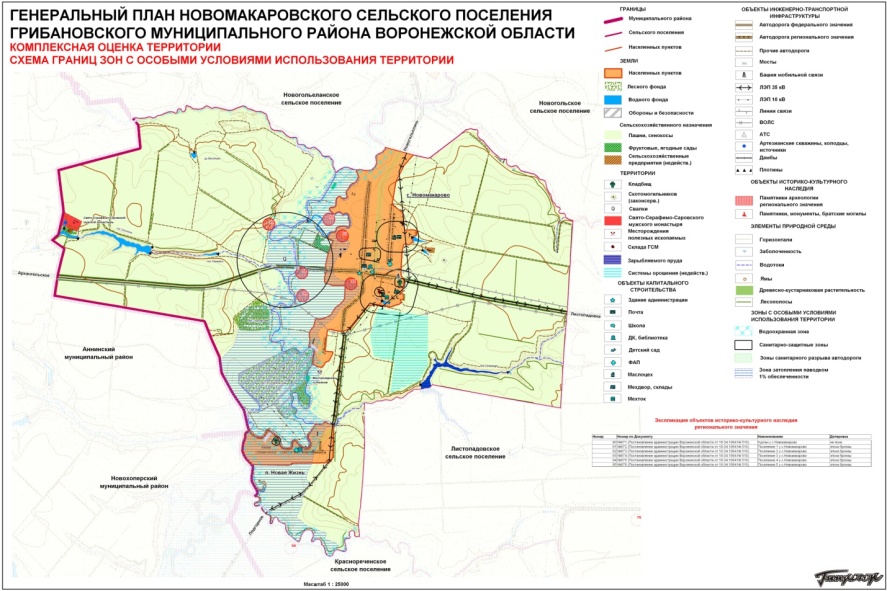 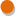 Начальник Грибановского филиала ОАО «МРСК Центра» - «Воронежэнерго»                         Ю.Н.ДолженкоДиректор филиала ОАО «Газпром газораспределения Воронеж» в пгт. Грибановский                                                          А.И. НовокщеновНачальник Грибановского линейно-техническогоцеха Борисоглебского межрайонного центра технической эксплуатации телекоммуникаций                         В.А. ЛузгинОтветственный за выпуск: Глава Новомакаровского сельского поселения         Грибановского         муниципального          района Воронежской области С.А.ШатовАдрес редакции: 397225, Воронежская область, Грибановский муниципальный район, с. Новомакарово, ул. Советская, д. 57(47348) 3-52-39Адрес издателя: 397225, Воронежская область, Грибановский муниципальный район, с. Новомакарово, ул. Советская, д. 57Адрес типографии: 397225, Воронежская область, Грибановский муниципальный район, с. Новомакарово, ул. Советская, д. 57Подписано к печати: 15.04.2021 г. 15 часовТираж 10 экз.№ п/п № п/п в карте-схеме Адресный ориентир Кол-во по адресному ориентиру Вид Площадь Группа реализуемых товаров Период размещения 1.1с. Новомакарово, ул. Советская, д. 61, напротив магазина «Берёзка»1Лоток 15Промышленные товарыКруглогодично2.2с. Новомакарово, ул. Советская, д. 14,48,129,67; ул. Ленина, д. 52,74,91,128,160,184; ул. Первомайская, д. 85,72,47,58,14; ул. Октябрьская, д. 14,73,91,10519Автолавка-Продовольственные товарыКруглогодично (понедельник среда, пятница)